 COVID-19 Contingency Plan – YOUR GRANT #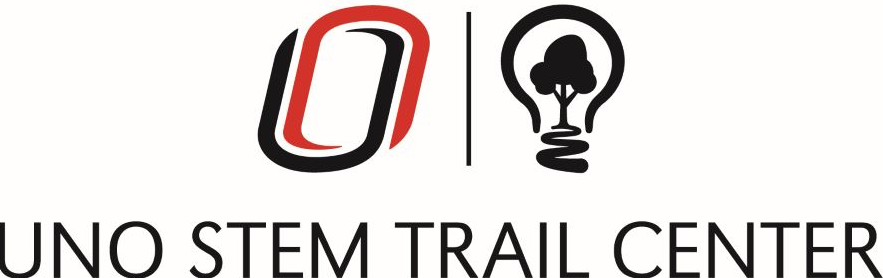 The University of Nebraska at Omaha (UNO) has made extensive use of planning documents created by the University of Nebraska Medical Center’s Global Center for Health Security and will follow all recommendations for experiential learning in the Higher Education Pandemic Mitigation and Response Guide (available at https://www.unmc.edu/healthsecurity/_documents/Higher-Education-Pandemic-Recovery-Guide-Step-I-III-5-12-2020-v1.35.pdf). We remain committed to implementing high-impact teaching and learning practices while keeping our students, faculty, staff, and community partners safe.Partner Recruitment: We will work closely with UNO’s Service Learning Academy to identify partners and meaningful data-visualization projects. The Service Learning Academy has extensive experience coordinating online and remote service learning efforts, so if pandemic conditions in Spring 2021 necessitate remote learning, we are confident we will still be able to engage partners. Faculty members will invite community partners to classes via Zoom, and students will use Zoom or email to ask questions of partners as needed.Educational and Student Support: By the time we offer the course in Spring 2021, we hope to be able to offer it safely in person. However, we are also prepared to offer the class remotely via Zoom if necessitated by COVID-19 health and safety considerations. UNO has Zoom accounts for all students and faculty, and any student that does not have their own laptop can check one out from UNO’s Information Technology Services. Zoom classes will be recorded for any student who cannot attend a particular class. Similarly, students will meet with the community partners either in person or via Zoom, as pandemic conditions allow. Advising and Mentoring: We will work with the Academic Advisors Council to inform advisors about this new opportunity, answering their questions and providing them with student recruitment materials. They in turn will inform their students about the opportunity. This group currently meets online, and advisors also consult with students online. Additionally, UNO’s Math and Science Learning Center will have tutors available for drop-in online help. Data Collection and Analysis: Semi-structured interviews, focus groups, and classroom observations will be conducted via Zoom or in person, as appropriate given the changing health and safety conditions associated with the pandemic. Project documents, reflections, surveys, and university enrollment data will be collected electronically. Data analysis will be conducted online. Project team meetings and discussion, including discussions with the external evaluator, will be conducted via Zoom or in person, depending on pandemic-related conditions.Laboratory Experiments: When offering the course via remote learning, faculty will use various online tools and resources, including existing online tutorials and YouTube videos, to facilitate student learning of data-visualization tools. In addition, VidGrid videos will be developed for tasks that are specific to the course. The Tableau software can be downloaded from the internet and is free to students for one year. Faculty and students will collaborate in Tableau using screen sharing in Zoom. Faculty have experience teaching this way with other software (e.g., having students use Zoom and Excel at the same time). 